SAMENWERKING VV EENRUM								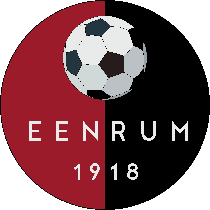  Versie 2022/2023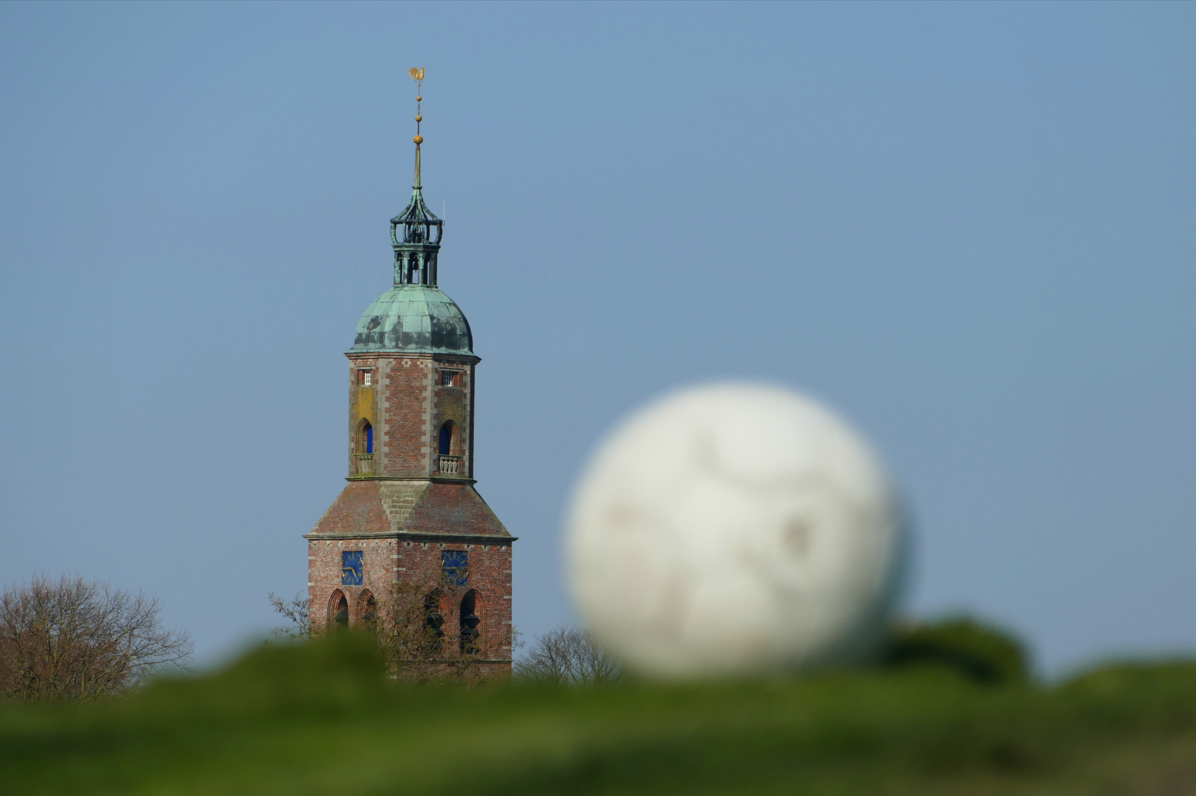 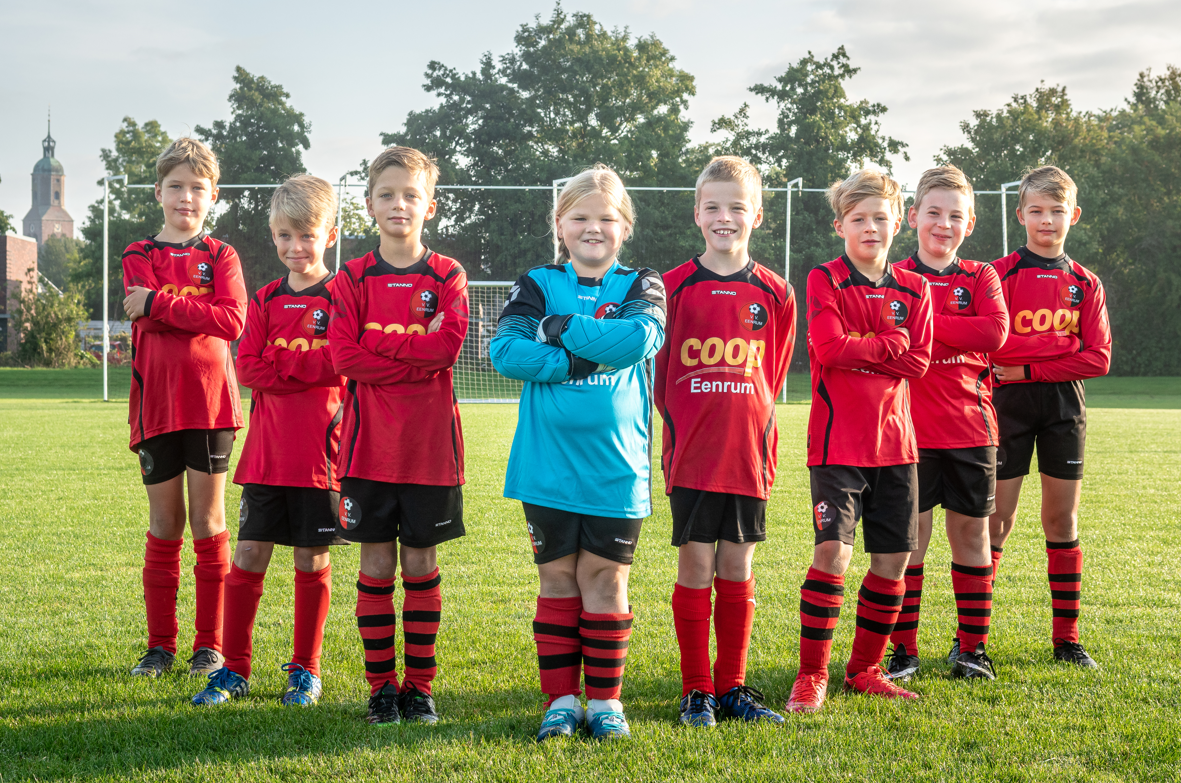 # SAMENDOENISBETERMogelijkheden tot samenwerking 	-	1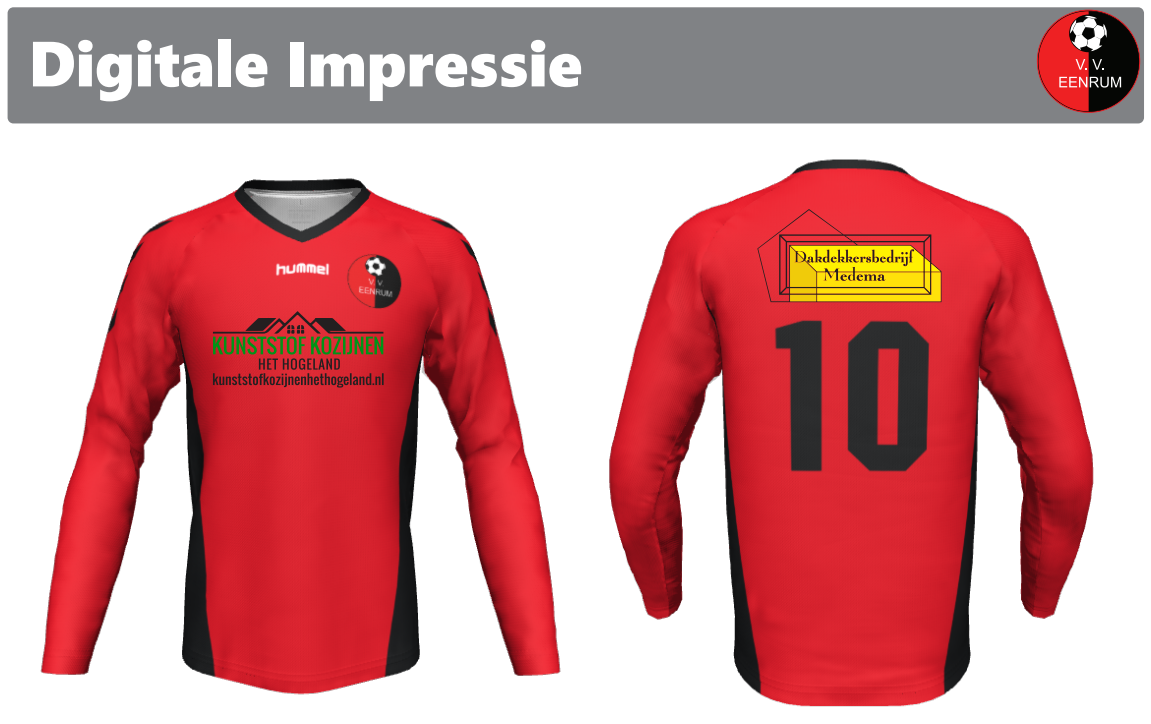 Mogelijkheden tot samenwerking 	-	2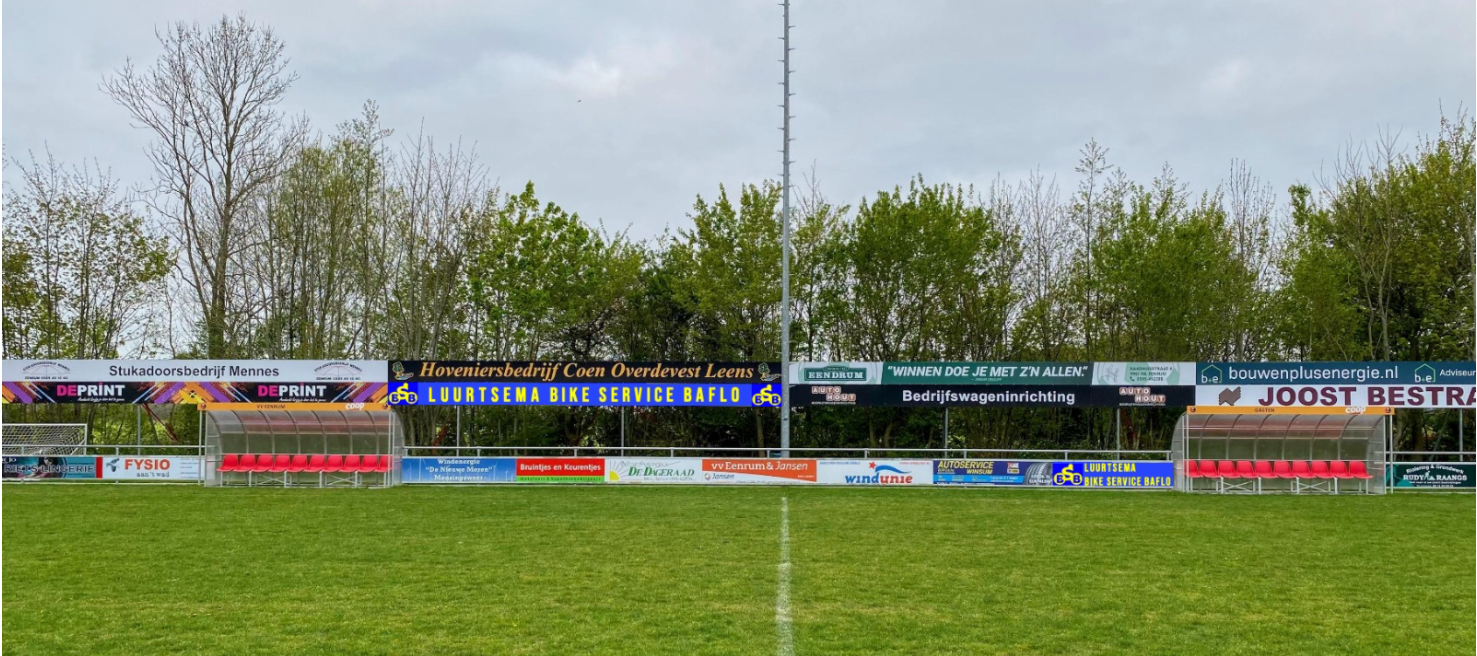 Mogelijkheden tot samenwerking 	-	3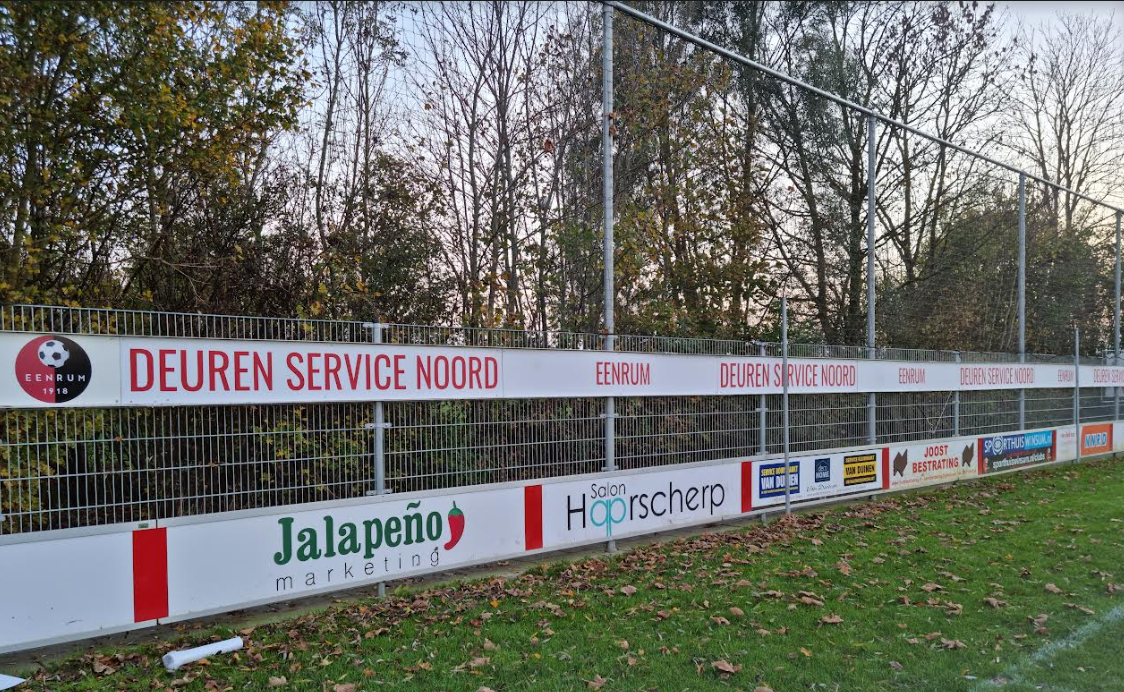 Mogelijkheden tot samenwerking 	-	4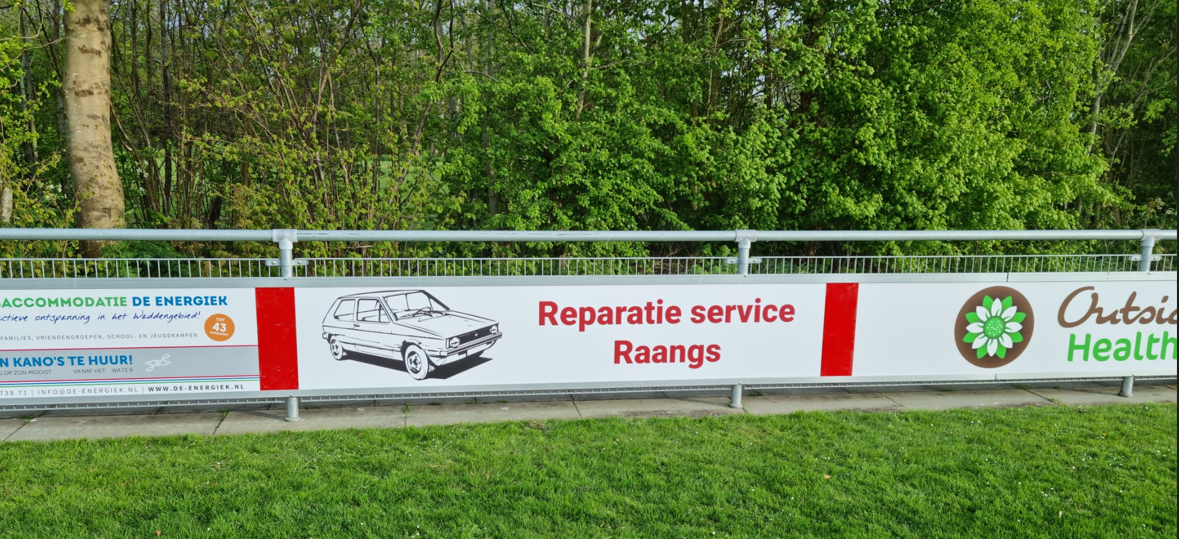 Mogelijkheden tot samenwerking 	-	5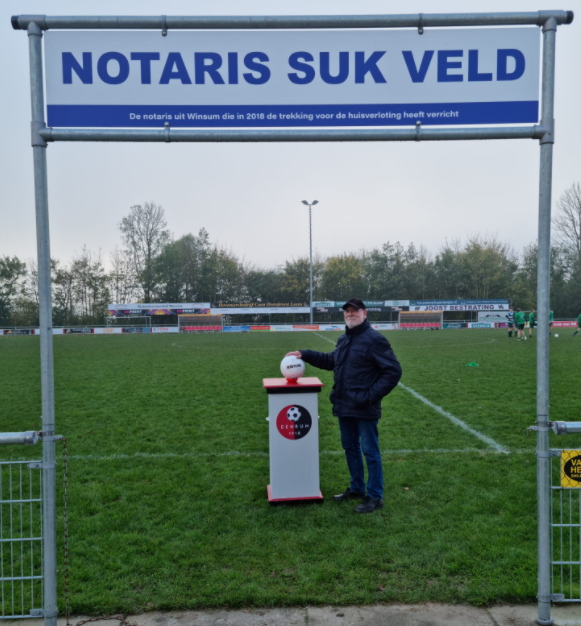 Mogelijkheden tot samenwerking 	-	6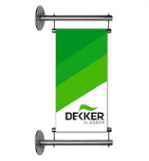 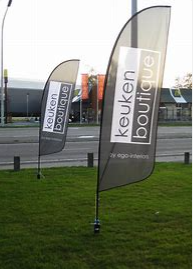 Mogelijkheden tot samenwerking 	-	7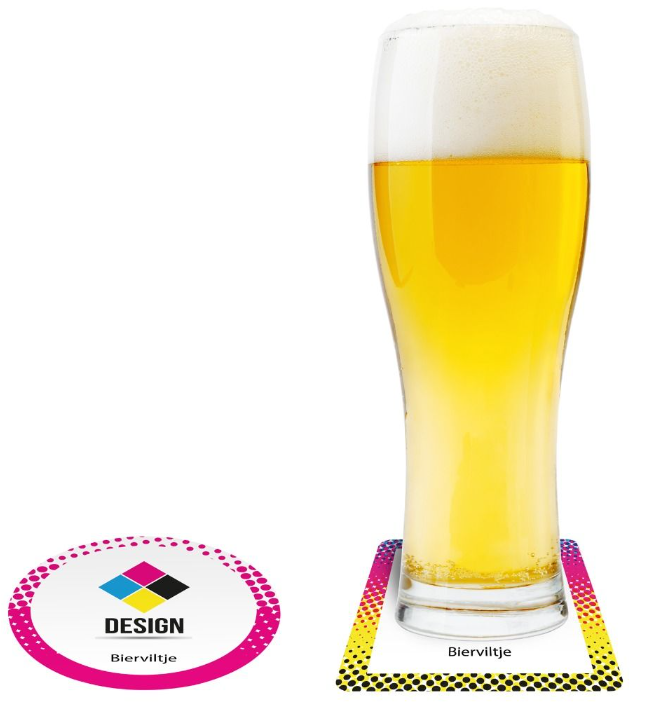 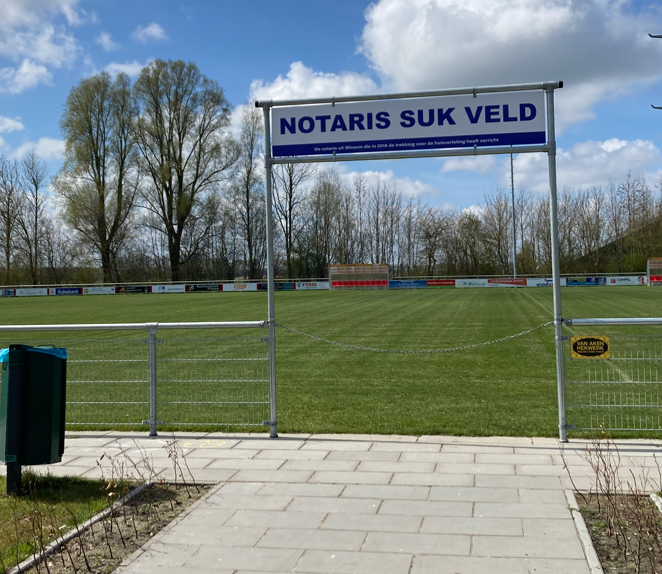 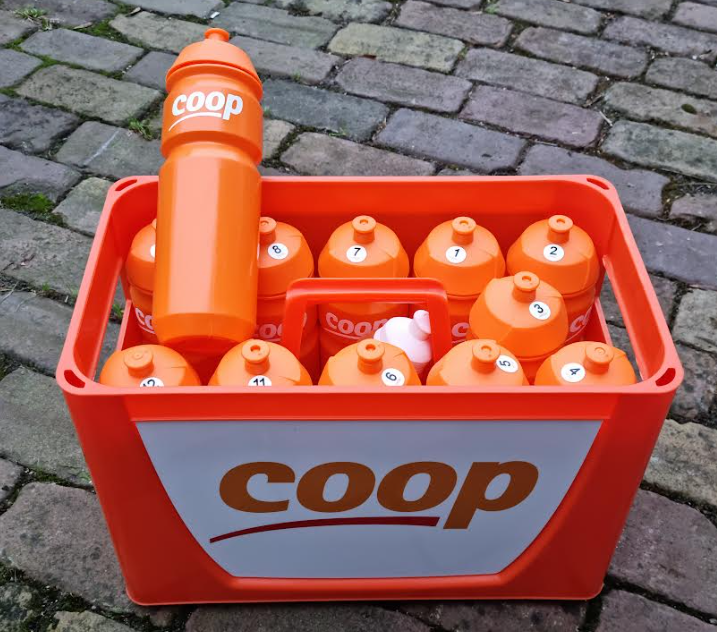 